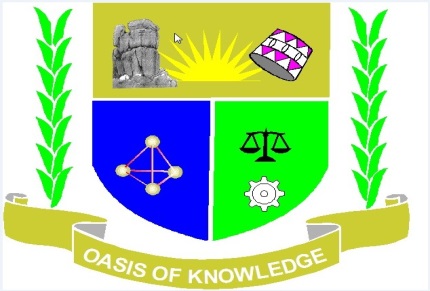 JARAMOGI OGINGA ODINGA UNIVERSITY OF SCIENCE ANDTECHNOLOGYSCHOOL OF HUMANITIES AND SOCIAL SCIENCESUNIVERSITY EXAMINATION FOR THE DEGREE OF BACHELOR OFEDUCATION ARTS WITH IT4TH YEAR 2ND SEMESTER 2015/2016 ACADEMIC YEARREGULAR -MAIN CAMPUS___________________________________________________________________________COURSE CODE: AHI 407COURSE TITLE: HISTORY OF SOUTHERN AFRICA  VENUE:                                                                        STREAM:DATE:                                                                                         EXAM SESSION:TIME:Instructions1.	Answer question 1 (COMPULSORY) and any other 2 questions2.	Candidates are advised not to write on the question paper3.	Candidates must hand in their answer booklet to the invigilator while in                 the examination Room1.	Discuss the causes, course and consequences of Mfecane (30 marks)2.	Explain the causes, events and results of the Great Trek in South Africa (20 marks)3.	Examine the European occupation and African reaction in Lesotho           (20 marks)4.	Explain how Khama of Bamagwato collaborated with the British (20 marks)5.	Discuss the following racial conflicts in South Africa (20 marks)            (a) Afrikaner-English Conflict            (b) Afrikaner-Indian Conflict 